CARYS MUST BE “PSYCHIC”LISTEN HERE:  https://CARYS.lnk.to/PsychicPR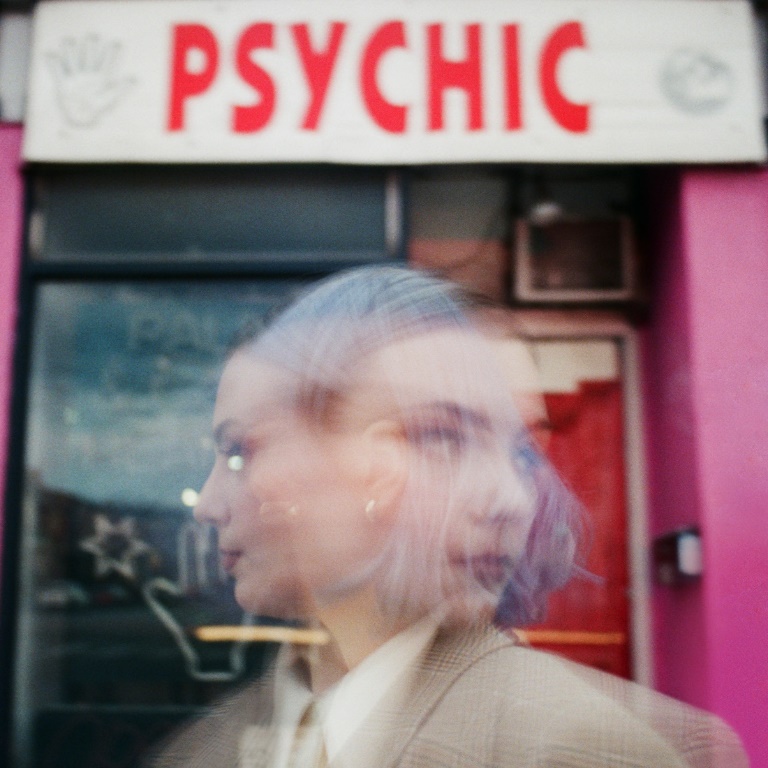 DOWNLOAD ARTWORK HEREWarner Music Canada / Atlantic Records recording artist CARYS is back with her new track “Psychic.”  The single, which CARYS has been teasing to her fans on TikTok, is an alt-inflected power-pop anthem about unrequited love is the perfect representation of the rising star’s songwriting ethos.  With a teen-movie vibe, and a euphoric chorus bursting over glittering guitar lines, “Psychic” hides serious emotional weight in a tongue-in-cheek package.  Keep your eyes on CARYS’s social media feeds for an official video for “Psychic” coming soon.  Listen HERE The release of “Psychic” follows up on the incredible success CARYS’ debut single “Princesses Don’t Cry” continues to have around the globe.  This week alone, “Princesses Don’t Cry” has racked up over 32 million streams and UGC on YouTube, with lifetime streams on the track approaching the 250 million mark. For all the latest on CARYS follow her on Instagram, TikTok, YouTube, Facebook and Twitter.    CONNECT WITH CARYS:INSTAGRAM | YOUTUBE | FACEBOOK | TWITTERFOR MORE INFORMATION CONTACT:Paige Rosoff – Atlantic Records Paige.Rosoff@AtlanticRecords.com